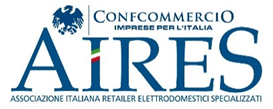 CESSIONI CREDITI D’IMPOSTA.APPROVATO UN EMENDAMENTO CHE RISOLVE IL PROBLEMA DELLE INSTALLAZIONI SUCCESSIVE AL 17 FEBBRAIO.LA SODDISFAZIONE DI ANDREA SCOZZOLI, PRESIDENTE AIRESMilano, 24 Marzo 2023È confermata la notizia della approvazione in Commissione VI (Finanze) della Camera senza modifiche dell’emendamento riformulato dal Governo nella giornata di ieri (articolo allegato o consultabile qui).Andrea Scozzoli, Presidente della Aires, esprime grande soddisfazione a nome di tutte le imprese del settore e commenta: “Si è dato ascolto alle nostre istanze, e questo rappresenta un importante elemento di serenità per le nostre imprese. Grazie ai parlamentari di tutti gli schieramenti politici che hanno presentato emendamenti per risolvere la situazione.Le modifiche introdotte a metà febbraio dal decreto legge in materia di bonus fiscali avevano, infatti, destato grande preoccupazione tra gli operatori che si sono trovati in difficoltà non sapendo come comportarsi in relazione ai lavori già commissionati (e sottoposti a sconti in fattura) ma non ancora iniziati.Confidiamo in una rapida approvazione definitiva nel provvedimento e siamo fiduciosi che si vorrà confermare quanto è stato ieri sera definito”.A proposito della AIRES:La Aires, Associazione Italiana Retailer Elettrodomestici Specializzati, costituita nell'ottobre 2005, riunisce le principali aziende e gruppi distributivi specializzati di elettrodomestici ed elettronica di consumo, e aderisce a Confcommercio Imprese per l'Italia. Gli Associati sono: Euronics (insegne Euronics, Euronics Point, Comet, Sme), Expert (insegne Expert, Grancasa), GRE (insegne Trony e Sinergy), Mediaworld e Unieuro (insegne Unieuro e Monclick).*Il fatturato totale diretto delle imprese associate (escluso indotto) nel 2022 è stato di oltre 11 Miliardi di Euro, con oltre 28.000 addetti assunti a tempo indeterminato. Info: www.airesitalia.itPer maggiori informazioni: Ufficio StampaMeridian Communications Srl Via Cuneo, 3 – 20149 MilanoTel. +39 02 48519553 Silvia Ceriotti		335 7799 816	silvia.ceriotti@meridiancommunications.itViviana Bandieramonte 	329 477 6937	viviana.bandieramonte@meridiancommunications.it